              Weißenfels, den 26.08.2021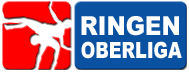 Finanz- und Strafordnung der OL-SAH 2021Startgebühr pro Mannschaft						120,00 €Verspäteter Geldeingang des Startgeldes				30,00 €Gelbe Karte								30,00 €Gelb/ rote und rote Karte						50,00 €Rückzug der Mannschaft nach erfolgter Meldung nach demauf der Liga-Beratung festgelegten Meldetermin			1000,00 €Verspätete MeldungenMannschaftsmeldung						10,00 €Verspätete Sportlermeldungen (pro Sportler)		10,00 €Nichteinhaltung anderer angesetzter Termine		10,00 €Nachmeldung von Sportlern (pro Sportler)				30,00 €Gaststartgenehmigungenbis zum Meldetermin (pro Sportler)				10,00 €Nachmeldungen (pro Sportler)				30,00 €Pro Mannschaft mind. 1 Kari stellen, sonst				200,00 €Nichtantreten des Kari trotz Einteilung				50,00 €Nichtvorlegen des Wettkampfprotokolls der höherklassigenMannschaft vom vorherigen Kampftag beim Wiegen an den Kari in geeigneter Form						20,00 €fehlende oder mangelhafte Startunterlagen (Kampfpässe/Gaststartgenehmigungen, Passbilder…)Beim ersten Mal (pro Sportler)				10,00 €Im Wiederholungsfall des gleichen Sportlers		30,00 € Nacheinreichen der ordnungsgemäßen Wettkampfunterlagennach 8 Tagen								10,00 €Nichteinhaltung des Termins der Abgabe der Kari-Abrechnungfür das Solidaritätsprinzip						20,00 €Zahlungsverzug nach 14 Tagen „Ausgleich der OL-SAH“des Überschusses beim Kari-Soli-prinzip				20,00 €Verweigerung der Unterschrift auf dem Wettkampfprotokoll	25,00 €Mangelhaftes Ausfüllen der Wiegelisten und des Wettkampf-Protokollsvom Ausrichter						10,00 €vom Kampfrichter							10,00 €Verspätetes Zuschicken der Wettkampfunterlagen durch denKaribeim ersten Mal						10,00 €im Wiederholungsfall						25,00 €nicht ordnungsgemäß frankierten Briefumschlag der Heim-mannschaft an den Kampfrichter					10,00 €Nichteinstellen des Kampfergebnisses in die Liga-DBbeim ersten Mal						10,00 €im Wiederholungsfall						25,00 €Nichtteilnahme eines Mannschaftsvertreters an derLiga-Beratung								50,00 €Nichtantreten von Mannschaften bzw. nicht startberechtigteMannschaftOrdnungsgeld an den LRV-SAH				150,00 €Unkostenpauschale an die andere Mannschaft		150,00 €Diese Finanz- und Strafordnung ist Bestandteil der WKO.Dieter ZinkeStaffelleiterOL-SAH